Wychowanie do życia w rodzinie kl. VII Szkoła PodstawowaNa Wasze pytania i odpowiedzi czekam pod adresem mailowymzss.pedagog@interia.plTemat: Pierwsze uczucia.Data realizacji: 26.10.2020r.	Witam Was serdecznie Drodzy Uczniowie, proszę o zapoznanie się z tekstem a następnie zastanowienie się i odpowiedź na pytanie: czym dla Ciebie Uczniu jest randka?Dziękuję i życzę przyjemnej lektury! 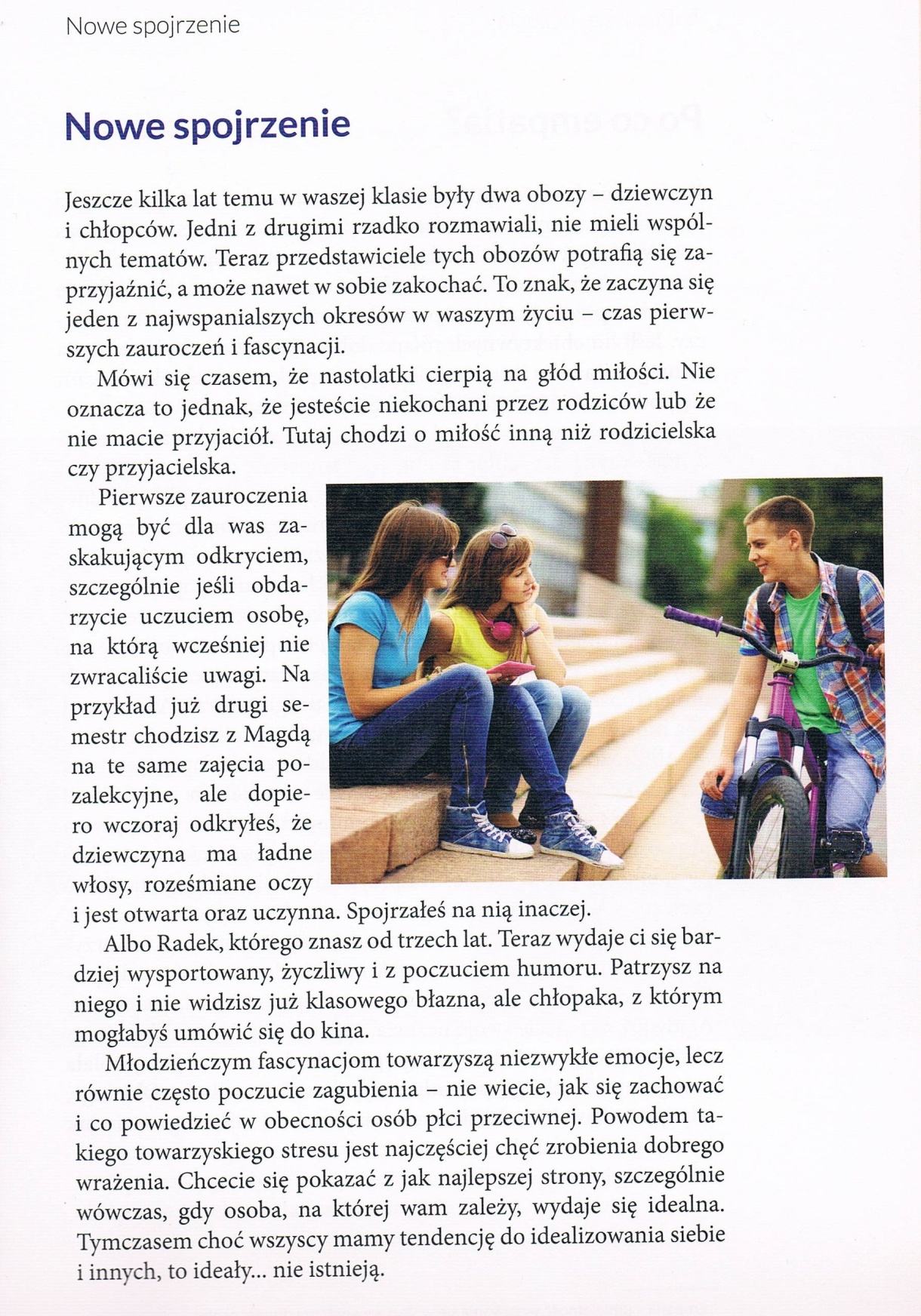 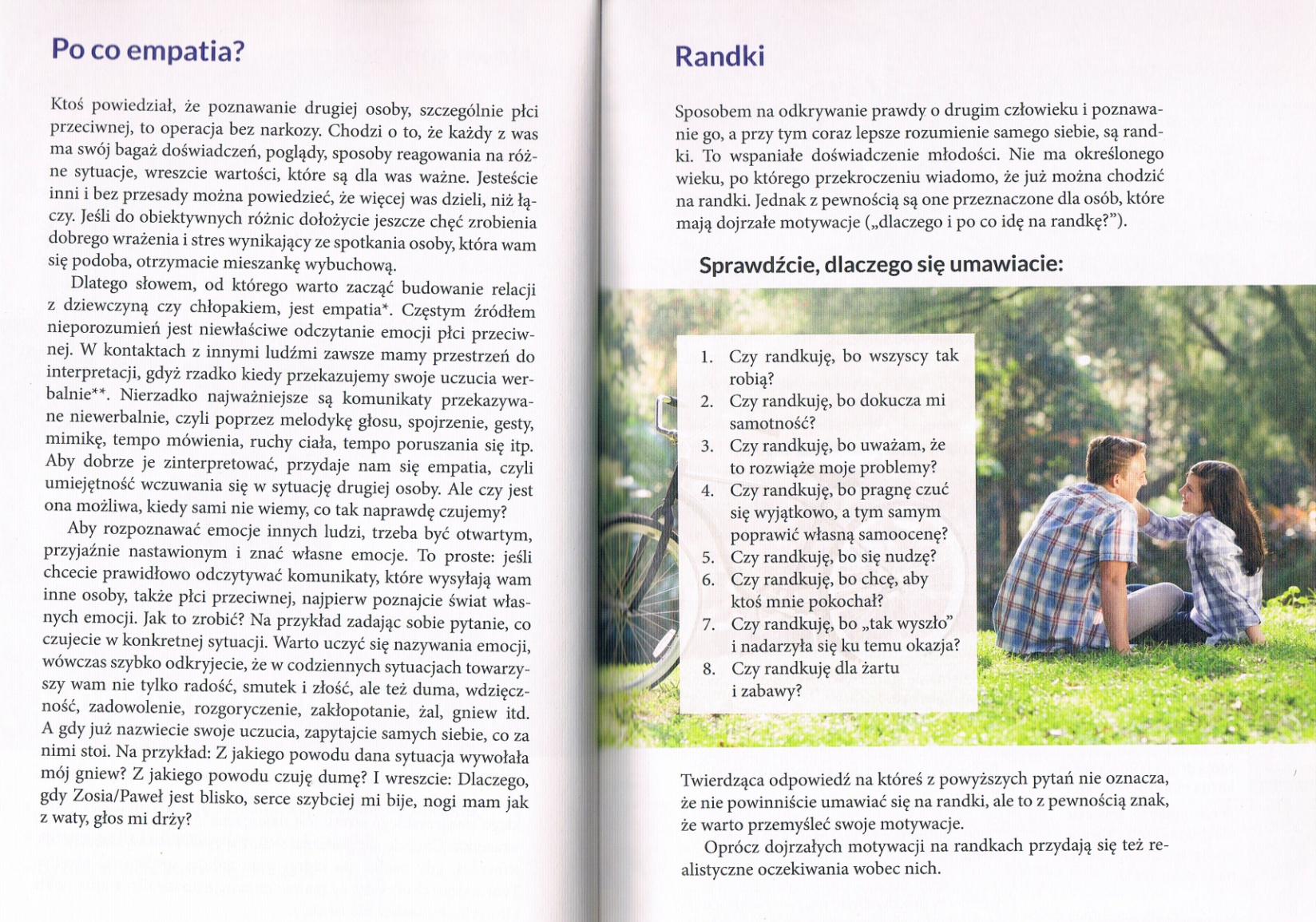 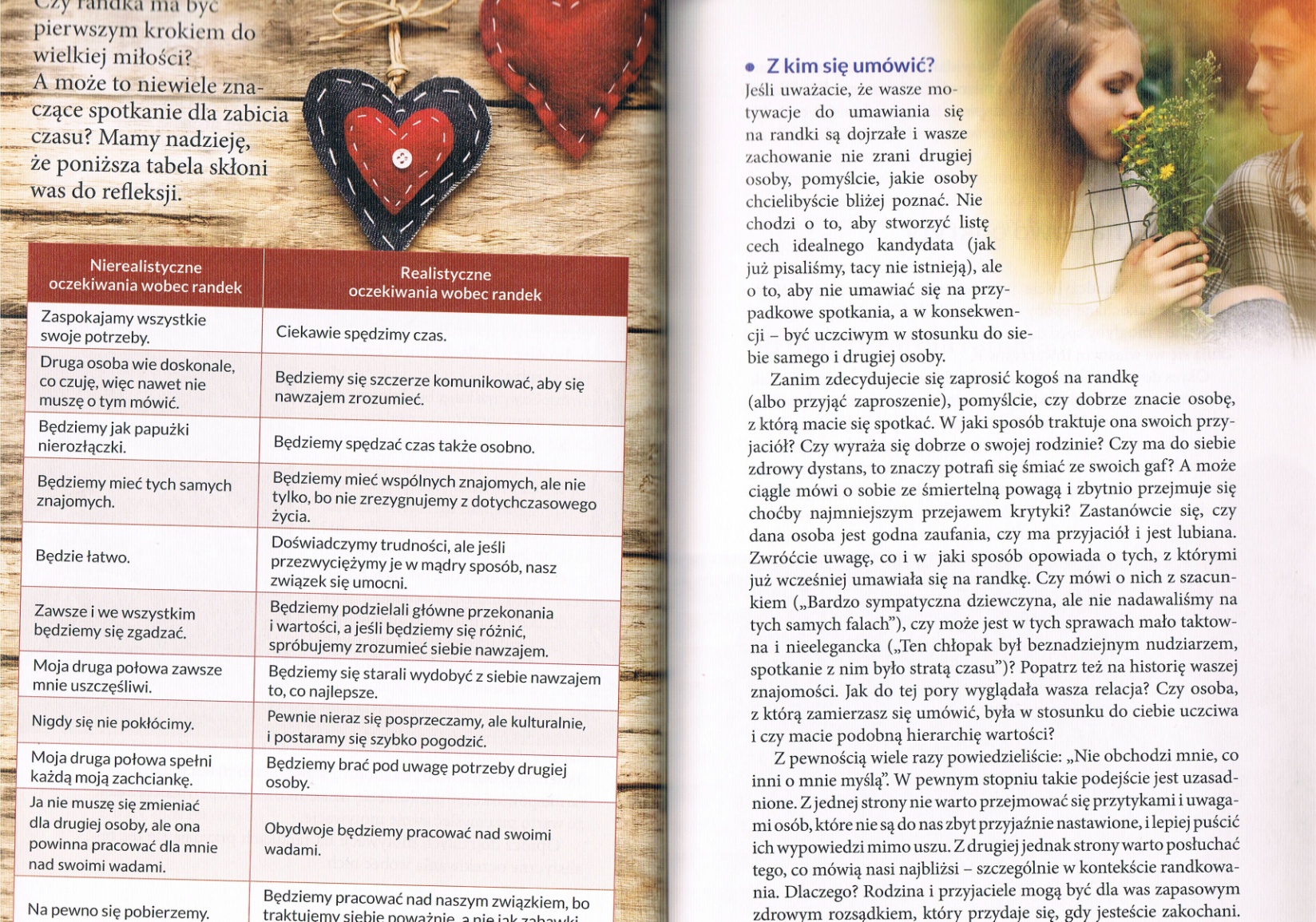 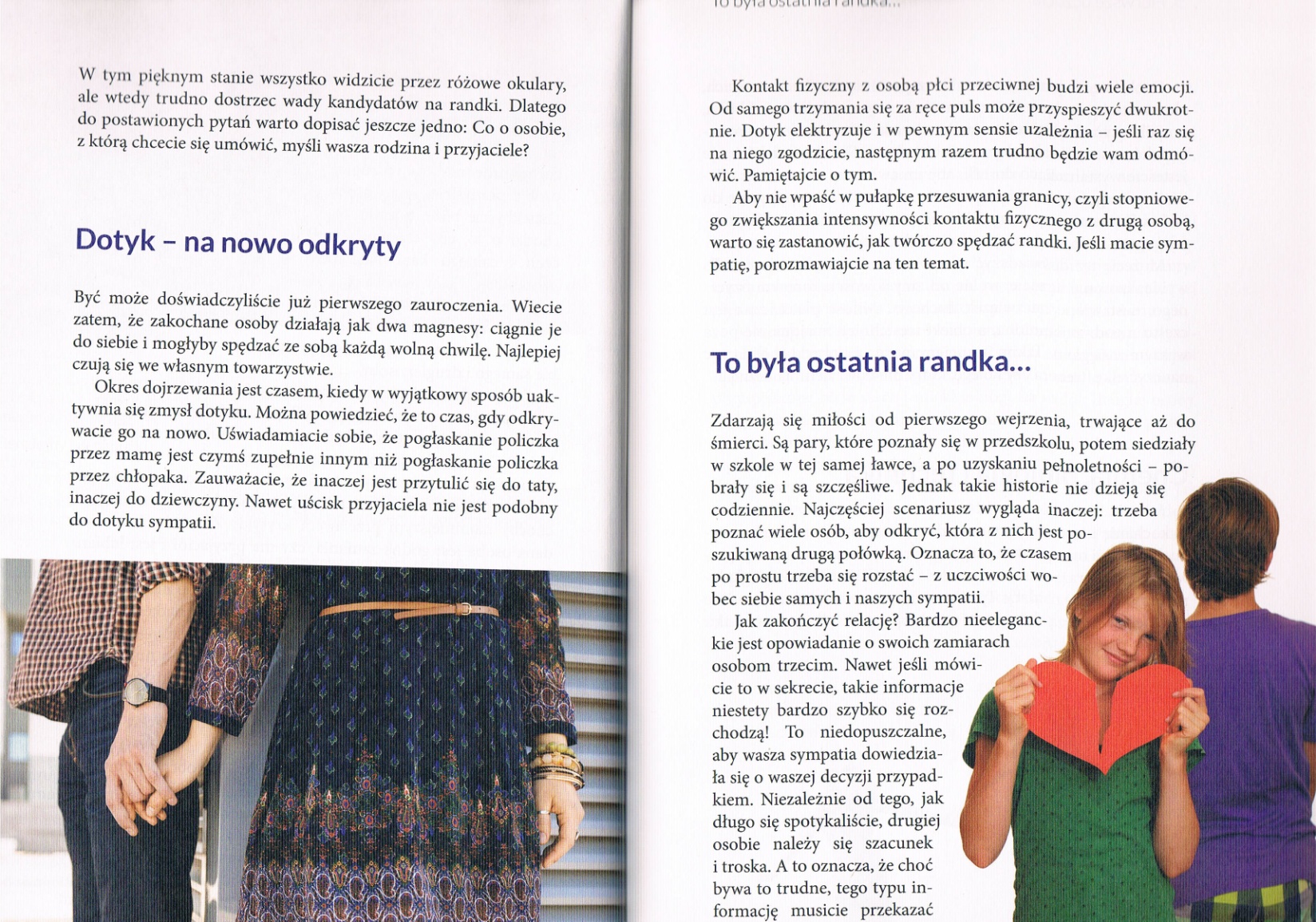 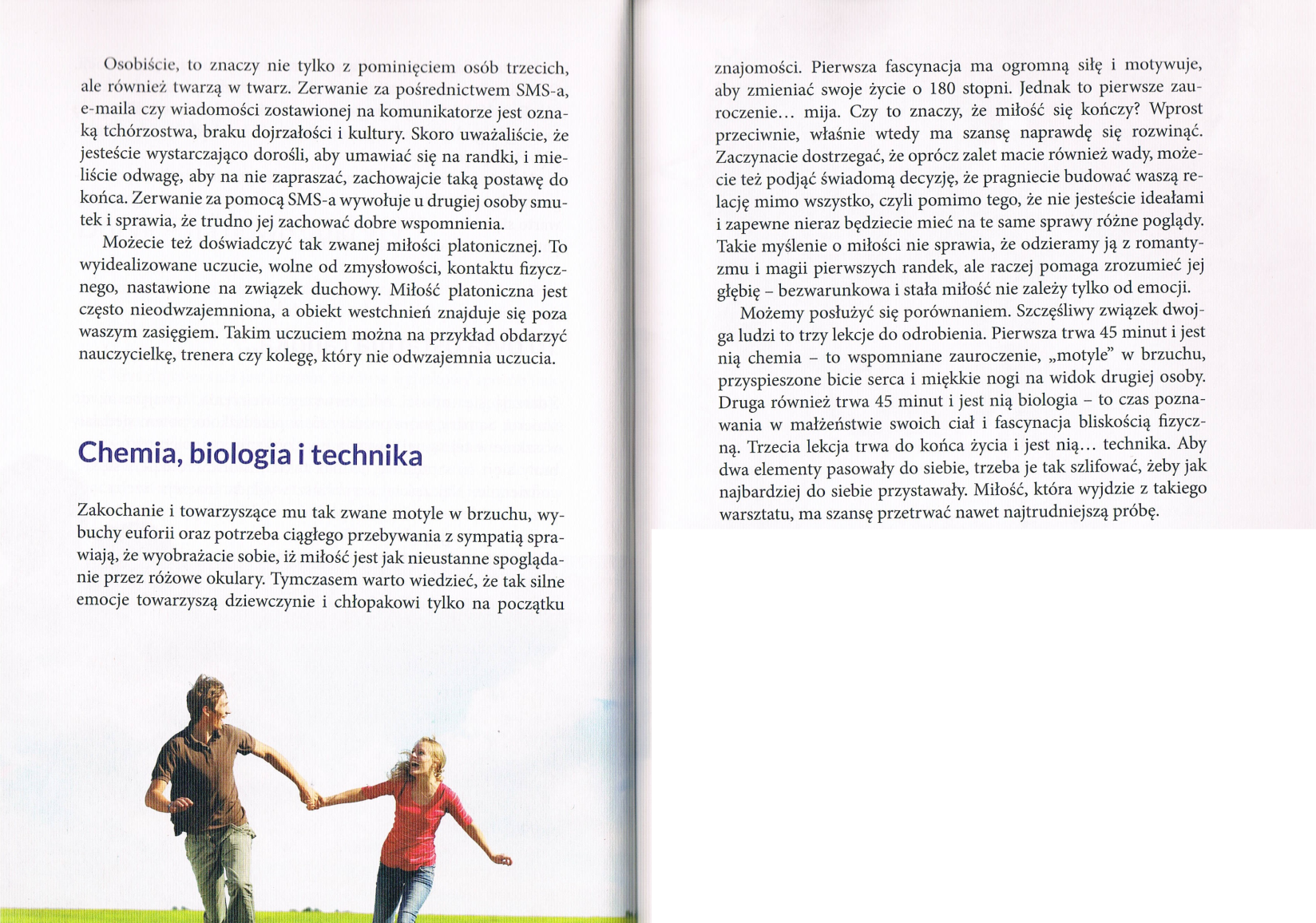 